ИНФОРМАЦИЯо проведении бесед  с учащимися  2 – 11 классов и диктантов в 9-11кл.МКОУ «Сулевкентская СОШ им. С.А.Абдуллаева»  на тему «Что такое туберкулёз?»с приглашением  медработников Сулевкентской врачебной амбулатории  23.03.2018г.В целях профилактики заболевания туберкулезом и для привлечения внимания населения к этой проблеме  в Российской Федерации ежегодно 24 марта проводится Всемирный день борьбы с туберкулезом.  В связи с этим 23 марта 2018 г.  во 2-х – 11кл.   МКОУ «Сулевкентская СОШ им. С.А.Абдуллаева» классными руководителями,  заместителем директора по ВР проведены  беседы,  посвященные  борьбе с этой проблемой,  с приглашением    медработников Сулевкентской  врачебной амбулатории:   Гаджимусаевой  С.Д., Маммаевой Б.М..Медрабатниками  было подробно  рассказано детям  о том,  что же такое туберкулёз,  как он передаётся человеку  и что необходимо знать,  чтобы не стать носителем  этого  инфекционного заболевания.  Ими также была дана пугающая статистика заболеваемости  людей туберкулёзом за последние годы. В современном  мире, по словам Бурлият М.,  от туберкулёза  погибает  больше  людей,  чем от основных  инфекций  вместе взятых,  включая чуму,  холеру,  малярию и  другие.  Треть населения  мира  заражена  туберкулёзом  и подвергается  риску  тяжело заболеть. Гаджимусаева С.Д.  сказала, кто является чаще всего источником инфекции: поражённый  туберкулёзом человек,  выделяющий  микробактерии  вместе со слюной и мокротой при чихании,  кашле,  разговоре.  Она обратила внимание детей  и на,  что особую  опасность для  окружающих  представляет  больной  открытой формой туберкулёза с наличием воспалительных  и деструктивных  процессов  в  лёгких.       В старших 9-11 классах  учителя русского языка и литературы Магомедова Марият  Муртазалиевна, Абдуллаева Хава Гусейновна провели диктант «Что такое туберкулёз?».       Школьники с интересом  послушали  выступающих и вооружились знаниями  о том, как предохранить  себя  от этого  заболевания.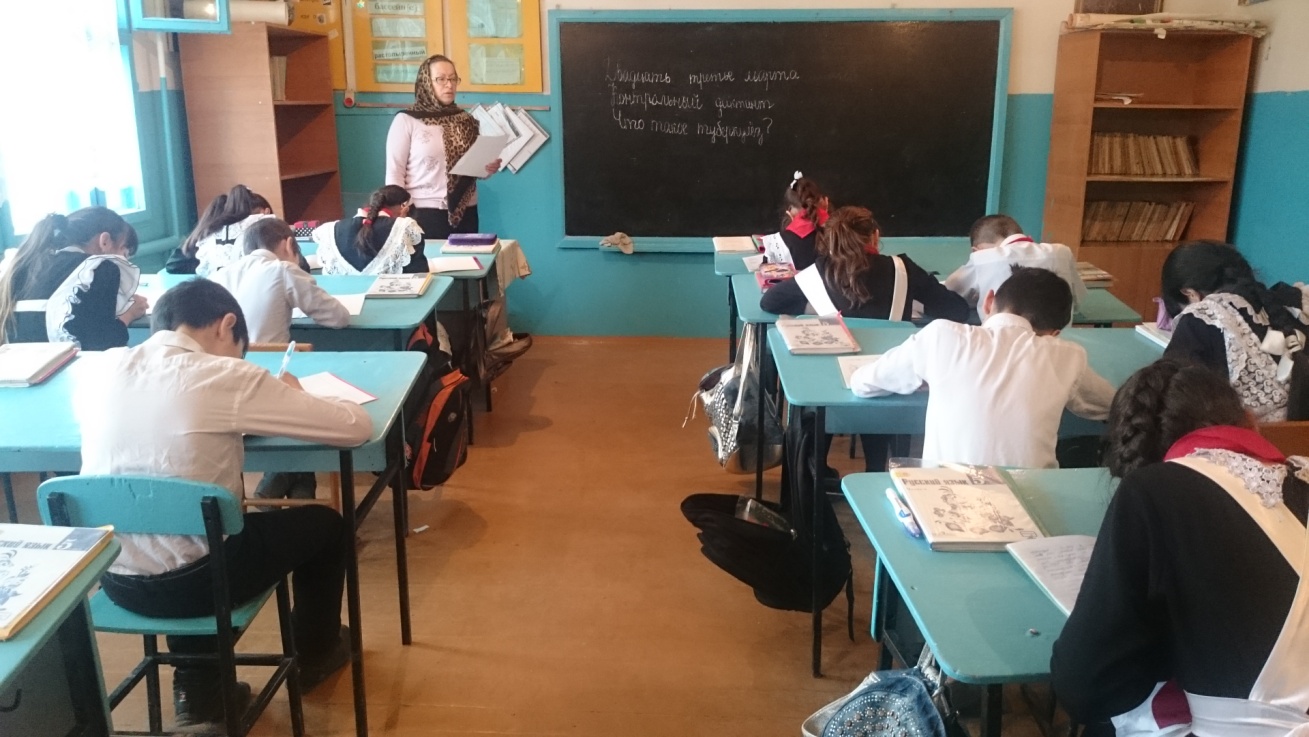 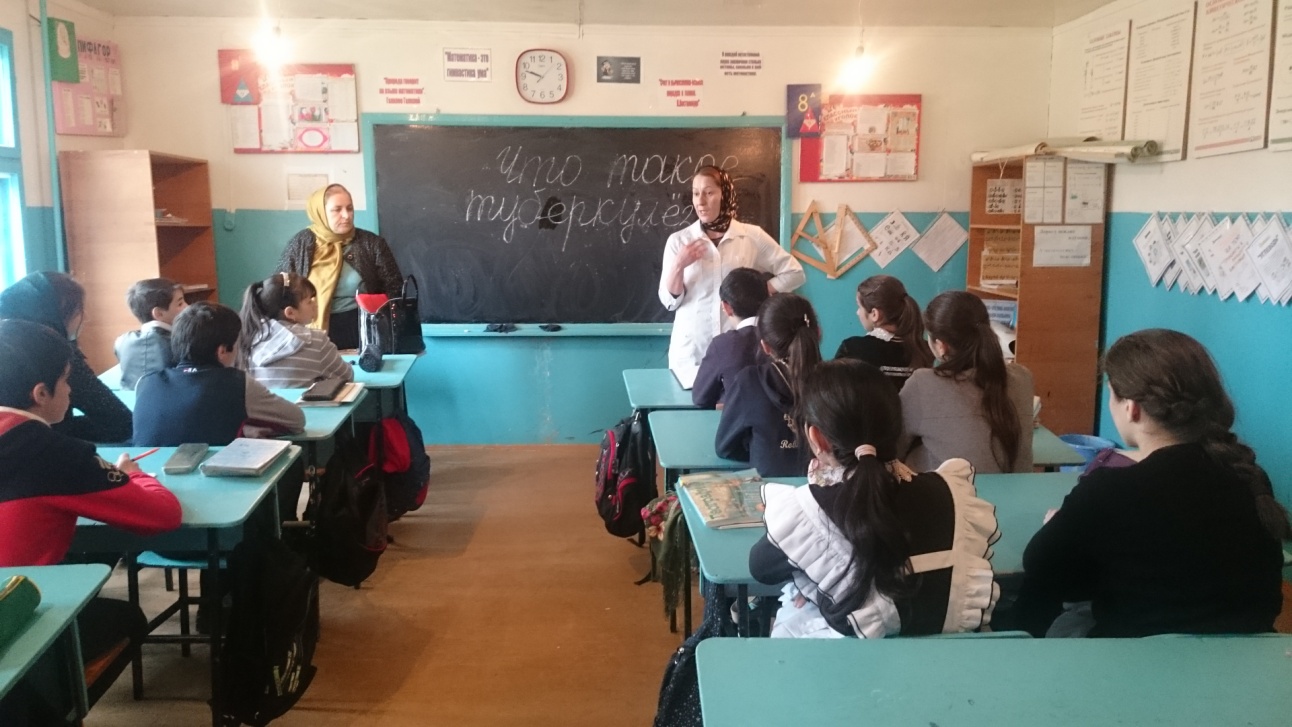 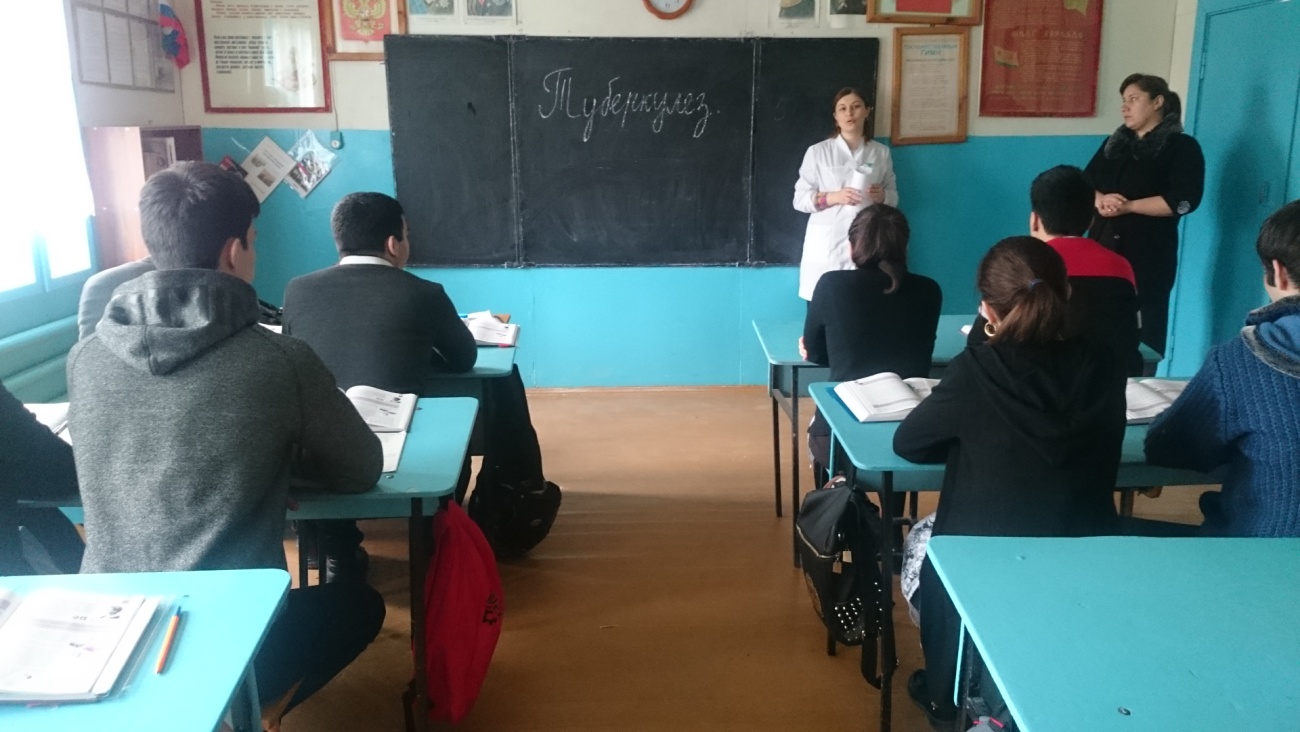 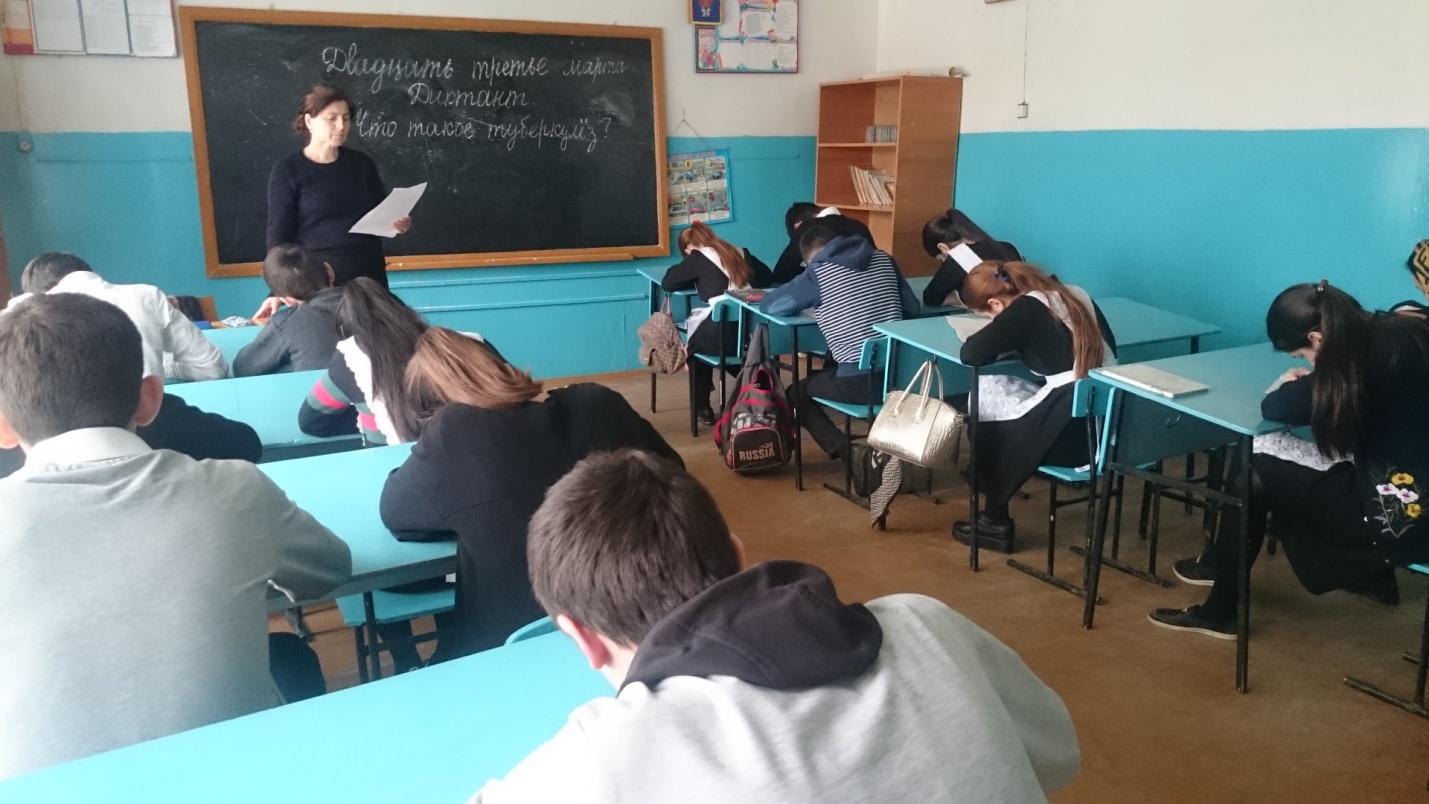 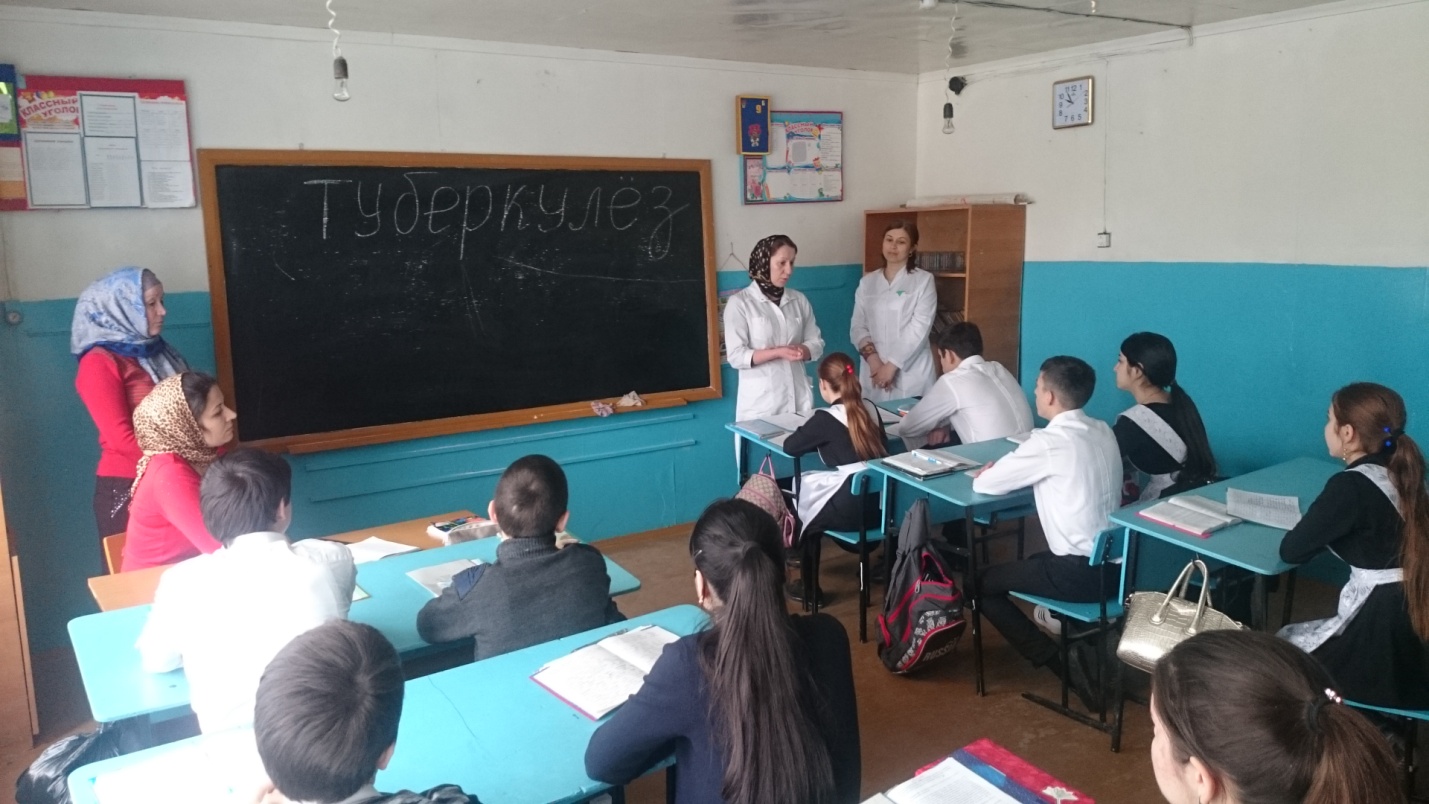 